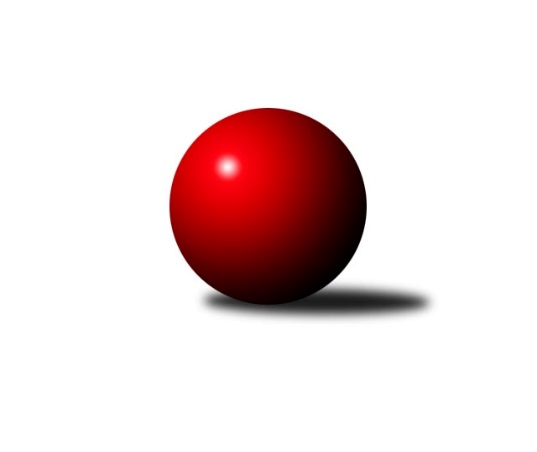 Č.16Ročník 2023/2024	24.5.2024 Okresní přebor Ostrava 2023/2024Statistika 16. kolaTabulka družstev:		družstvo	záp	výh	rem	proh	skore	sety	průměr	body	plné	dorážka	chyby	1.	SKK Ostrava B	15	11	1	3	73.0 : 47.0 	(103.5 : 76.5)	2354	23	1690	664	58.8	2.	TJ Sokol Bohumín D	16	10	1	5	77.5 : 50.5 	(107.5 : 84.5)	2371	21	1686	685	60.1	3.	TJ Unie Hlubina C	15	8	2	5	70.0 : 50.0 	(99.5 : 80.5)	2397	18	1683	714	58.8	4.	TJ Sokol Bohumín E	16	8	0	8	64.5 : 63.5 	(100.0 : 92.0)	2360	16	1667	693	54.1	.	o udržení					 	()						5.	SKK Ostrava C	16	10	0	6	70.0 : 58.0 	(98.0 : 94.0)	2367	20	1664	704	60.3	6.	TJ VOKD Poruba C	16	6	2	8	62.0 : 66.0 	(102.0 : 90.0)	2300	14	1668	631	68.3	7.	TJ Michálkovice  B	16	5	1	10	54.0 : 74.0 	(79.5 : 112.5)	2263	11	1622	642	67.6	8.	TJ Unie Hlubina ˝D˝	16	1	1	14	33.0 : 95.0 	(66.0 : 126.0)	2184	3	1585	599	81.8Tabulka doma:		družstvo	záp	výh	rem	proh	skore	sety	průměr	body	maximum	minimum	1.	TJ Sokol Bohumín D	9	7	1	1	49.5 : 22.5 	(63.0 : 45.0)	2419	15	2594	2315	2.	SKK Ostrava B	7	7	0	0	41.0 : 15.0 	(53.5 : 30.5)	2324	14	2401	2241	3.	TJ Unie Hlubina C	8	6	1	1	43.0 : 21.0 	(57.0 : 39.0)	2548	13	2653	2350	4.	TJ Sokol Bohumín E	7	5	0	2	36.0 : 20.0 	(49.0 : 35.0)	2483	10	2590	2389	.	o udržení					 	()					5.	SKK Ostrava C	9	8	0	1	46.0 : 26.0 	(57.0 : 51.0)	2278	16	2349	2228	6.	TJ VOKD Poruba C	9	6	0	3	44.0 : 28.0 	(66.5 : 41.5)	2339	12	2426	2259	7.	TJ Michálkovice  B	7	5	1	1	35.0 : 21.0 	(43.5 : 40.5)	2309	11	2412	2208	8.	TJ Unie Hlubina ˝D˝	7	1	1	5	21.0 : 35.0 	(33.0 : 51.0)	2368	3	2484	2267Tabulka venku:		družstvo	záp	výh	rem	proh	skore	sety	průměr	body	maximum	minimum	1.	SKK Ostrava B	8	4	1	3	32.0 : 32.0 	(50.0 : 46.0)	2357	9	2525	2268	2.	TJ Sokol Bohumín D	7	3	0	4	28.0 : 28.0 	(44.5 : 39.5)	2385	6	2651	2154	3.	TJ Sokol Bohumín E	9	3	0	6	28.5 : 43.5 	(51.0 : 57.0)	2360	6	2505	2249	4.	TJ Unie Hlubina C	7	2	1	4	27.0 : 29.0 	(42.5 : 41.5)	2393	5	2522	2228	.	o udržení					 	()					5.	SKK Ostrava C	7	2	0	5	24.0 : 32.0 	(41.0 : 43.0)	2355	4	2584	2209	6.	TJ VOKD Poruba C	7	0	2	5	18.0 : 38.0 	(35.5 : 48.5)	2290	2	2441	2185	7.	TJ Michálkovice  B	9	0	0	9	19.0 : 53.0 	(36.0 : 72.0)	2252	0	2421	2098	8.	TJ Unie Hlubina ˝D˝	9	0	0	9	12.0 : 60.0 	(33.0 : 75.0)	2192	0	2413	1924Tabulka podzimní části:		družstvo	záp	výh	rem	proh	skore	sety	průměr	body	doma	venku	1.	TJ Unie Hlubina C	10	7	1	2	52.0 : 28.0 	(72.5 : 47.5)	2445	15 	5 	0 	0 	2 	1 	2	2.	TJ Sokol Bohumín D	10	7	0	3	50.0 : 30.0 	(66.0 : 54.0)	2382	14 	4 	0 	1 	3 	0 	2	3.	SKK Ostrava B	10	7	0	3	49.0 : 31.0 	(68.0 : 52.0)	2377	14 	5 	0 	0 	2 	0 	3	4.	TJ Sokol Bohumín E	10	5	0	5	39.0 : 41.0 	(58.0 : 62.0)	2357	10 	3 	0 	2 	2 	0 	3	.	o udržení					 	()		 	 	 	 	 	 		5.	SKK Ostrava C	10	6	0	4	42.0 : 38.0 	(59.5 : 60.5)	2379	12 	4 	0 	1 	2 	0 	3	6.	TJ Michálkovice  B	10	4	1	5	37.0 : 43.0 	(53.0 : 67.0)	2309	9 	4 	1 	0 	0 	0 	5	7.	TJ VOKD Poruba C	10	2	1	7	30.0 : 50.0 	(59.5 : 60.5)	2279	5 	2 	0 	3 	0 	1 	4	8.	TJ Unie Hlubina ˝D˝	10	0	1	9	21.0 : 59.0 	(43.5 : 76.5)	2193	1 	0 	1 	4 	0 	0 	5Tabulka jarní části:		družstvo	záp	výh	rem	proh	skore	sety	průměr	body	doma	venku	1.	SKK Ostrava B	5	4	1	0	24.0 : 16.0 	(35.5 : 24.5)	2357	9 	2 	0 	0 	2 	1 	0 	2.	TJ Sokol Bohumín D	6	3	1	2	27.5 : 20.5 	(41.5 : 30.5)	2320	7 	3 	1 	0 	0 	0 	2 	3.	TJ Sokol Bohumín E	6	3	0	3	25.5 : 22.5 	(42.0 : 30.0)	2487	6 	2 	0 	0 	1 	0 	3 	4.	TJ Unie Hlubina C	5	1	1	3	18.0 : 22.0 	(27.0 : 33.0)	2361	3 	1 	1 	1 	0 	0 	2 	.	o udržení					 	()		 	 	 	 	 	 	 	5.	TJ VOKD Poruba C	6	4	1	1	32.0 : 16.0 	(42.5 : 29.5)	2394	9 	4 	0 	0 	0 	1 	1 	6.	SKK Ostrava C	6	4	0	2	28.0 : 20.0 	(38.5 : 33.5)	2297	8 	4 	0 	0 	0 	0 	2 	7.	TJ Michálkovice  B	6	1	0	5	17.0 : 31.0 	(26.5 : 45.5)	2227	2 	1 	0 	1 	0 	0 	4 	8.	TJ Unie Hlubina ˝D˝	6	1	0	5	12.0 : 36.0 	(22.5 : 49.5)	2163	2 	1 	0 	1 	0 	0 	4 Zisk bodů pro družstvo:		jméno hráče	družstvo	body	zápasy	v %	dílčí body	sety	v %	1.	Lukáš Modlitba 	TJ Sokol Bohumín E 	15.5	/	16	(97%)	30	/	32	(94%)	2.	Martin Futerko 	SKK Ostrava C 	14	/	15	(93%)	27	/	30	(90%)	3.	Lukáš Trojek 	TJ Unie Hlubina C 	12	/	15	(80%)	23	/	30	(77%)	4.	Jiří Koloděj 	SKK Ostrava B 	11	/	15	(73%)	23	/	30	(77%)	5.	Hana Zaškolná 	TJ Sokol Bohumín D 	10	/	13	(77%)	18	/	26	(69%)	6.	Lucie Stočesová 	TJ Sokol Bohumín D 	10	/	13	(77%)	17	/	26	(65%)	7.	Libor Pšenica 	TJ Michálkovice  B 	10	/	16	(63%)	20	/	32	(63%)	8.	Jakub Kožík 	SKK Ostrava C 	10	/	16	(63%)	19.5	/	32	(61%)	9.	Jan Ščerba 	TJ Michálkovice  B 	9	/	10	(90%)	16	/	20	(80%)	10.	Přemysl Janalík 	TJ VOKD Poruba C 	9	/	14	(64%)	17	/	28	(61%)	11.	Zdeněk Kuna 	SKK Ostrava B 	9	/	14	(64%)	15	/	28	(54%)	12.	Blažena Kolodějová 	SKK Ostrava B 	9	/	15	(60%)	16	/	30	(53%)	13.	Jaroslav Hrabuška 	TJ VOKD Poruba C 	9	/	16	(56%)	19	/	32	(59%)	14.	Miroslava Ševčíková 	TJ Sokol Bohumín E 	9	/	16	(56%)	17.5	/	32	(55%)	15.	Josef Jurášek 	TJ Michálkovice  B 	8	/	10	(80%)	12	/	20	(60%)	16.	Karel Lomozník 	TJ Unie Hlubina C 	8	/	13	(62%)	16.5	/	26	(63%)	17.	Roman Klímek 	TJ VOKD Poruba C 	8	/	14	(57%)	16	/	28	(57%)	18.	Vojtěch Zaškolný 	TJ Sokol Bohumín D 	8	/	14	(57%)	16	/	28	(57%)	19.	Roman Grüner 	TJ Unie Hlubina ˝D˝ 	8	/	14	(57%)	13.5	/	28	(48%)	20.	Markéta Kohutková 	TJ Sokol Bohumín D 	7.5	/	15	(50%)	14	/	30	(47%)	21.	Dalibor Hamrozy 	TJ Sokol Bohumín E 	7	/	10	(70%)	11	/	20	(55%)	22.	Miroslav Heczko 	SKK Ostrava C 	7	/	10	(70%)	9	/	20	(45%)	23.	Vojtěch Dančík 	TJ Unie Hlubina C 	7	/	11	(64%)	13	/	22	(59%)	24.	Veronika Rybářová 	TJ Unie Hlubina C 	7	/	12	(58%)	15	/	24	(63%)	25.	Lubomír Jančar 	TJ Unie Hlubina ˝D˝ 	7	/	12	(58%)	13	/	24	(54%)	26.	Zdeněk Franek 	TJ Sokol Bohumín D 	7	/	13	(54%)	13	/	26	(50%)	27.	Radek Říman 	TJ Michálkovice  B 	7	/	13	(54%)	12	/	26	(46%)	28.	Jiří Číž 	TJ VOKD Poruba C 	7	/	14	(50%)	17	/	28	(61%)	29.	Jaroslav Čapek 	SKK Ostrava B 	7	/	14	(50%)	17	/	28	(61%)	30.	Lubomír Richter 	TJ Sokol Bohumín E 	7	/	16	(44%)	15.5	/	32	(48%)	31.	Miroslav Koloděj 	SKK Ostrava B 	6	/	11	(55%)	15	/	22	(68%)	32.	Václav Kladiva 	TJ Sokol Bohumín D 	6	/	11	(55%)	12.5	/	22	(57%)	33.	Josef Hájek 	TJ Unie Hlubina C 	6	/	13	(46%)	11.5	/	26	(44%)	34.	Michaela Černá 	TJ Unie Hlubina ˝D˝ 	6	/	14	(43%)	14	/	28	(50%)	35.	Marian Mesároš 	TJ VOKD Poruba C 	6	/	15	(40%)	15	/	30	(50%)	36.	Michal Hejtmánek 	TJ Unie Hlubina C 	5	/	6	(83%)	9	/	12	(75%)	37.	Hana Vlčková 	TJ Michálkovice  B 	5	/	9	(56%)	8	/	18	(44%)	38.	Miroslav Paloc 	TJ Sokol Bohumín D 	5	/	11	(45%)	11	/	22	(50%)	39.	Helena Martinčáková 	TJ VOKD Poruba C 	5	/	12	(42%)	10	/	24	(42%)	40.	Miroslav Futerko 	SKK Ostrava C 	5	/	13	(38%)	11	/	26	(42%)	41.	Rostislav Hrbáč 	SKK Ostrava B 	5	/	15	(33%)	12.5	/	30	(42%)	42.	Janka Sliwková 	TJ Sokol Bohumín E 	5	/	15	(33%)	11	/	30	(37%)	43.	Miroslav Futerko 	SKK Ostrava C 	4	/	14	(29%)	9.5	/	28	(34%)	44.	Petr Holas 	SKK Ostrava C 	3	/	3	(100%)	6	/	6	(100%)	45.	Tomáš Polášek 	SKK Ostrava B 	3	/	4	(75%)	4	/	8	(50%)	46.	Filip Országh 	TJ Unie Hlubina C 	3	/	5	(60%)	4	/	10	(40%)	47.	Vlastimil Pacut 	TJ Sokol Bohumín D 	3	/	6	(50%)	6	/	12	(50%)	48.	Andrea Rojová 	TJ Sokol Bohumín E 	3	/	9	(33%)	6.5	/	18	(36%)	49.	Oldřich Stolařík 	SKK Ostrava C 	3	/	9	(33%)	6	/	18	(33%)	50.	Ondřej Valošek 	TJ Unie Hlubina ˝D˝ 	3	/	11	(27%)	7	/	22	(32%)	51.	Jan Kožík 	SKK Ostrava C 	3	/	13	(23%)	8	/	26	(31%)	52.	Alena Koběrová 	TJ Unie Hlubina ˝D˝ 	3	/	15	(20%)	9	/	30	(30%)	53.	Josef Paulus 	TJ Michálkovice  B 	2	/	3	(67%)	3	/	6	(50%)	54.	Jan Dřimal 	TJ Unie Hlubina ˝D˝ 	2	/	3	(67%)	2	/	6	(33%)	55.	Jaroslav Kecskés 	TJ Unie Hlubina C 	2	/	3	(67%)	2	/	6	(33%)	56.	František Tříska 	TJ Unie Hlubina C 	2	/	9	(22%)	5.5	/	18	(31%)	57.	Martin Ševčík 	TJ Sokol Bohumín E 	2	/	13	(15%)	7.5	/	26	(29%)	58.	Antonín Chalcář 	TJ VOKD Poruba C 	1	/	1	(100%)	1.5	/	2	(75%)	59.	Helena Hýžová 	TJ VOKD Poruba C 	1	/	2	(50%)	1.5	/	4	(38%)	60.	František Deingruber 	SKK Ostrava C 	1	/	2	(50%)	1	/	4	(25%)	61.	Evelína Martínková 	TJ Unie Hlubina ˝D˝ 	1	/	4	(25%)	2	/	8	(25%)	62.	Michal Borák 	TJ Michálkovice  B 	1	/	6	(17%)	3	/	12	(25%)	63.	Ondřej Janalík 	TJ VOKD Poruba C 	1	/	6	(17%)	3	/	12	(25%)	64.	Josef Kyjovský 	TJ Unie Hlubina ˝D˝ 	1	/	10	(10%)	2.5	/	20	(13%)	65.	František Modlitba 	TJ Sokol Bohumín E 	0	/	1	(0%)	1	/	2	(50%)	66.	Libor Radomský 	TJ VOKD Poruba C 	0	/	1	(0%)	1	/	2	(50%)	67.	Antonín Pálka 	SKK Ostrava B 	0	/	2	(0%)	1	/	4	(25%)	68.	Pavel Rybář 	TJ Unie Hlubina C 	0	/	3	(0%)	0	/	6	(0%)	69.	Adam Klištinec 	TJ Unie Hlubina ˝D˝ 	0	/	3	(0%)	0	/	6	(0%)	70.	Libor Mendlík 	TJ Unie Hlubina ˝D˝ 	0	/	4	(0%)	1	/	8	(13%)	71.	Radomíra Kašková 	TJ Michálkovice  B 	0	/	5	(0%)	2	/	10	(20%)	72.	Oldřich Neuverth 	TJ Unie Hlubina ˝D˝ 	0	/	6	(0%)	2	/	12	(17%)	73.	Radek Hurník 	TJ Michálkovice  B 	0	/	9	(0%)	1	/	18	(6%)	74.	Roman Raška 	TJ Michálkovice  B 	0	/	13	(0%)	2	/	26	(8%)Průměry na kuželnách:		kuželna	průměr	plné	dorážka	chyby	výkon na hráče	1.	TJ Unie Hlubina, 1-2	2470	1750	720	65.4	(411.8)	2.	TJ Sokol Bohumín, 1-4	2407	1713	694	61.6	(401.2)	3.	TJ Michalkovice, 1-2	2294	1638	656	64.7	(382.5)	4.	TJ VOKD Poruba, 1-4	2282	1630	651	73.1	(380.3)	5.	SKK Ostrava, 1-2	2259	1603	656	57.5	(376.6)Nejlepší výkony na kuželnách:TJ Unie Hlubina, 1-2TJ Unie Hlubina C	2653	16. kolo	Michal Hejtmánek 	TJ Unie Hlubina C	488	2. koloTJ Sokol Bohumín D	2651	7. kolo	Lukáš Trojek 	TJ Unie Hlubina C	485	16. koloTJ Unie Hlubina C	2634	6. kolo	Martin Futerko 	SKK Ostrava C	477	6. koloTJ Unie Hlubina C	2620	5. kolo	Markéta Kohutková 	TJ Sokol Bohumín D	477	7. koloSKK Ostrava B	2611	15. kolo	Lukáš Modlitba 	TJ Sokol Bohumín E	474	4. koloTJ Unie Hlubina C	2596	9. kolo	Karel Lomozník 	TJ Unie Hlubina C	473	16. koloTJ Unie Hlubina C	2563	15. kolo	Karel Lomozník 	TJ Unie Hlubina C	472	5. koloTJ Unie Hlubina C	2544	1. kolo	Miroslava Ševčíková 	TJ Sokol Bohumín E	471	4. koloTJ Unie Hlubina C	2530	3. kolo	Blažena Kolodějová 	SKK Ostrava B	470	5. koloSKK Ostrava B	2525	5. kolo	Michal Hejtmánek 	TJ Unie Hlubina C	470	6. koloTJ Sokol Bohumín, 1-4TJ Sokol Bohumín D	2594	15. kolo	Dalibor Hamrozy 	TJ Sokol Bohumín E	488	11. koloTJ Sokol Bohumín E	2590	11. kolo	Martin Futerko 	SKK Ostrava C	487	8. koloSKK Ostrava C	2584	8. kolo	Lukáš Modlitba 	TJ Sokol Bohumín E	476	13. koloTJ Sokol Bohumín E	2584	3. kolo	Lucie Stočesová 	TJ Sokol Bohumín D	475	15. koloTJ Sokol Bohumín D	2528	12. kolo	Lukáš Modlitba 	TJ Sokol Bohumín E	474	3. koloTJ Sokol Bohumín E	2505	15. kolo	Lukáš Modlitba 	TJ Sokol Bohumín E	473	9. koloTJ Sokol Bohumín E	2497	9. kolo	Andrea Rojová 	TJ Sokol Bohumín E	464	3. koloTJ Sokol Bohumín D	2494	5. kolo	Lukáš Modlitba 	TJ Sokol Bohumín E	460	12. koloTJ Sokol Bohumín D	2481	4. kolo	Martin Futerko 	SKK Ostrava C	456	4. koloTJ Sokol Bohumín E	2460	13. kolo	Lukáš Modlitba 	TJ Sokol Bohumín E	455	7. koloTJ Michalkovice, 1-2TJ Michálkovice  B	2412	8. kolo	Michal Hejtmánek 	TJ Unie Hlubina C	447	8. koloTJ Unie Hlubina C	2410	8. kolo	Libor Pšenica 	TJ Michálkovice  B	442	5. koloTJ Michálkovice  B	2382	10. kolo	Martin Futerko 	SKK Ostrava C	439	2. koloTJ Michálkovice  B	2337	2. kolo	Lukáš Modlitba 	TJ Sokol Bohumín E	435	10. koloSKK Ostrava B	2315	11. kolo	Dalibor Hamrozy 	TJ Sokol Bohumín E	428	10. koloSKK Ostrava C	2311	2. kolo	Hana Vlčková 	TJ Michálkovice  B	425	10. koloTJ Michálkovice  B	2293	5. kolo	Karel Lomozník 	TJ Unie Hlubina C	424	8. koloTJ Sokol Bohumín E	2285	10. kolo	Radek Říman 	TJ Michálkovice  B	424	2. koloTJ Michálkovice  B	2267	13. kolo	Jan Ščerba 	TJ Michálkovice  B	422	5. koloTJ Sokol Bohumín D	2265	13. kolo	Jan Ščerba 	TJ Michálkovice  B	421	8. koloTJ VOKD Poruba, 1-4TJ VOKD Poruba C	2426	16. kolo	Marian Mesároš 	TJ VOKD Poruba C	469	16. koloTJ VOKD Poruba C	2404	4. kolo	Lukáš Trojek 	TJ Unie Hlubina C	458	4. koloTJ Unie Hlubina C	2402	4. kolo	Martin Futerko 	SKK Ostrava C	450	12. koloTJ Sokol Bohumín D	2396	9. kolo	Libor Pšenica 	TJ Michálkovice  B	446	15. koloTJ VOKD Poruba C	2378	14. kolo	Vojtěch Zaškolný 	TJ Sokol Bohumín D	442	9. koloTJ VOKD Poruba C	2349	9. kolo	Lukáš Modlitba 	TJ Sokol Bohumín E	441	6. koloTJ VOKD Poruba C	2337	15. kolo	Jiří Koloděj 	SKK Ostrava B	426	3. koloTJ VOKD Poruba C	2337	12. kolo	Marian Mesároš 	TJ VOKD Poruba C	424	15. koloSKK Ostrava C	2334	12. kolo	Jakub Kožík 	SKK Ostrava C	421	12. koloTJ VOKD Poruba C	2297	1. kolo	Roman Klímek 	TJ VOKD Poruba C	421	16. koloSKK Ostrava, 1-2SKK Ostrava B	2401	2. kolo	Jiří Koloděj 	SKK Ostrava B	452	8. koloSKK Ostrava B	2371	4. kolo	Martin Futerko 	SKK Ostrava C	449	1. koloSKK Ostrava C	2349	16. kolo	Petr Holas 	SKK Ostrava C	444	16. koloSKK Ostrava C	2344	5. kolo	Martin Futerko 	SKK Ostrava C	442	3. koloSKK Ostrava B	2343	7. kolo	Jan Ščerba 	TJ Michálkovice  B	437	4. koloSKK Ostrava B	2341	10. kolo	Miroslav Koloděj 	SKK Ostrava B	434	4. koloSKK Ostrava B	2338	8. kolo	Martin Futerko 	SKK Ostrava C	432	16. koloTJ Sokol Bohumín E	2317	2. kolo	Michaela Černá 	TJ Unie Hlubina ˝D˝	429	6. koloSKK Ostrava C	2305	9. kolo	Jiří Koloděj 	SKK Ostrava B	425	10. koloSKK Ostrava B	2294	14. kolo	Martin Futerko 	SKK Ostrava C	424	14. koloČetnost výsledků:	8.0 : 0.0	3x	7.0 : 1.0	8x	6.5 : 1.5	1x	6.0 : 2.0	18x	5.0 : 3.0	15x	4.0 : 4.0	4x	3.0 : 5.0	5x	2.0 : 6.0	7x	1.0 : 7.0	3x